                                    2019 Gulf Coast Classic II                                    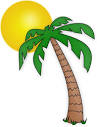                                                     March 25-27 HS Baseball Orange Beach SportsplexGPS: 4385 Williams Silver Parkway, Orange Beach, AL 36561Site Contact: Chris Jacks- Head Coach Gulf Shores High SchoolEmail: cjacks@bcbe.orgGulf Shores SportsplexGPS: 19025 County Road 6, Gulf Shores, Alabama 36542Site Contact: Chris Jacks- Head Coach Gulf Shores High SchoolEmail: cjacks@bcbe.orgRobertsdale High SchoolGPS: 21840 Cedar Street, Robertsdale, AL 36567Site Contact: Peter Bezeredi- Head Coach Robertsdale High SchoolEmail: pbezeredi@bcbe.orgBaldwin County High SchoolGPS: 1 Tiger Drive, Bay Minette, AL 36507Site Contact: Kyle Hunter- Head Coach Baldwin County High SchoolEmail: phunter@bcbe.orgVolanta Park (Fairhope)GPS: 523 Volanta Avenue, Fairhope, AL 36532Site Contact: Stu Fuller- Head Coach Fairhope High SchoolEmail: sfuller@bcbe.orgCoastal Alabama South CCGPS: 1900 Hwy 31 South, Bay Minette, AL 36507Site Contact: Nick Singleton- Assistant Coach Coastal Alabama CC SouthEmail: nick.singleton@coastalalabama.eduFoley High SchoolGPS: 1 Pride Place, Foley, AL 36535Site contact: Matthew McDonald- Head Coach Foley HighEmail: mmcdonald@bcbe.orgSpanish Fort High SchoolGPS: 1 Plaza De Toros Drive, Spanish Fort, AL 36527Site contact: JD Pruit- Head Coach Spanish FortEmail: jpruitt@bcbe.orgLoxley Municipal ParkGPS: N Hickory Street, Loxley 36551Site Contact: Coach Bezeredi- Head Coach- Robertsdale High SchoolEmail: pbezeredi@bcbe.orgBayside Sports ComplexGPS: 8938 County Road 64, Daphne, AL 36526	*note: GPS to Jubilee Pet Vet- the complex is 30 yards behind the vet officeSite contact: Coach Brown- Head Coach- Bayside AcademyEmail: Tbrown@baysideacademy.orgElberta (Lillian Recreational Park)GPS: 12749 S. Perdido Street, Lillian, AL 36549Site Contact: Chris Motes-Head Coach ElbertaEmail: cmotes@bcbe.orgDAY 1 MondayORANGE BEACH						Foley9:00	Southside- Guntersville				9:00 Normal Community- Lexington11:30	Southside – Pleasant Valley			11:30	Normal Community- Rogers2:00	Smith Station- Clay Chalkville			2:00	Rogers- West Point4:30	Clay Chalkville- GW Long				4:30	West Point-Jemison7:00	Phil Campbell-Childersburg			7:00	Foley- Stagg (IL)Gulf Shores							Bayside9		Thompson – Springville			9:00  University School(TN)-Heyworth(IL)11:30		Marengo Comm (IL) - Springville	11:30	Moody- University High (TN)2:00		Pell City- Winfield				2:00	Bibb County- Moody4:30		Winfield- Montevallo			4:30	Bayside – Bibb County7:00		Collinsville- Gulf Shores			7:00	McGill-Kaneland (IL)Robertsdale								9		Richmond Burton (IL) - Etowah		11:30		Etowah-Oak Mountain				 2:00		Homewood-Eufuala				4:30		McAdory-Tinley Park (IL)				7:00		Robertsdale- Bradford (TN)Fairhope								Coastal CC9:00		Minor-Fairview					11:30 Sheffield-Haleyville11:30		Fairview-Dale County				2:00 Haleyville-Kaneland (IL)2:00		Dale County-East Lawrence		4:30		East Lawrence- Jasper7:00		Fairhope- Gallatin (TN)	BCHS9:00		Oak Forest (IL) – Central Coosa11:30		Central Coosa- Gordonsville (TN)2:00 		Chilton County-Deshler4:30 		Deshler-Rantoul (IL)7:00		BCHS- Hayden	Spanish Fort11:30 	Hewitt-Russellville2:00		Morrisstown West-Russellville4:30		Spanish Fort-Normal West (IL)Day 2 TuesdayORANGE BEACH							Foley9:00	 Phil Campbell-Morrisstown West			9:00 Guntersville-Sheffield	11:30	 Phil Campbell-Hewitt					11:30	Rogers- Hayden2:00	Hewitt-Stagg						2:00	Hayden- West Point4:30	Stagg-Childersburg					4:30	Fairview- East Lawrence7:00	Childersburg- Gordonville				7:00	Russellville-FoleyGulf Shores							Bayside8		Heyworth- Moody				9:00 	Montevallo- Minor10:15		Heyworth-Gallatin				11:30	Montevallo- Pell City12:30		Minor-Guntersville			3:00	Kaneland (IL)-Bayside2:45		Normal West- Oak Mountain		5:30 	Bayshore Christian-Central Coosa5		Normal-Etowah			7:15		Gulf Shores-WinfieldRobertsdale								9		Smith Station-Bibb				11:30		GW Long- Smith Station				2:00		Jasper- Collinsville				4:30		Jasper- Dale County				7:00		Marengo County- RobertsdaleFairhope								9:00		Chilton County- Eufuala				Coastal CC11:30		Eufaula- Rantoul					11:00 Springville-Bradford2:00		Rantaul- Homewood				2:00 Thompson-Bradford4:30		Homewood- Deshler7:00		Fairhope- Clay Chalkville			BCHS9:00		McAdory-Jemison11:30		McAdory- Pleasant Valley2:00		Pleasant Valley- Tinley Park4:30 		Tinley Park-Haleyville7:00		BCHS- Normal Community	Spanish Fort11:30		Lexington-Southside	2:00		Oak Forest-Univeristy (TN) 4:30		McGill- Oak Forest7:00		Spanish Fort- Richmond BurtonDay 3 WednesdayORANGE BEACH							Foley9:00	 	Haleyville-McAdory				9:00	Morrisstown-Dale County11:30		University- Bibb					11:30 Morrisstown-Stagg (IL)2:00		Eufaula- Deshler					2:00	 Kaneland-Central Coosa4:30		Chilton County- Homewood			4:30	Foley- Kaneland7:00		Chilton County- Rantoul				7:00	Foley-Pleasant ValleyGulf Shores								Bayside9		Jasper – Oak Forest				11:30 Fairview- Gordonsville11:30		Minor- Winfield					2:00	Gordonsville- McGill2:00		Minor- Pell City					4:30	Bayside- Heyworth4:30		Pell City- Gulf Shores				7:00	Bayside – Moody7:00		Montevallo- Gulf ShoresRobertsdale								9:00 		Hayden-Normal Community			Coastal CC11:30		Marengo Comm- Bradford			9:00 Childersburg- Collinsville2:00		Thompson- Marengo Comm			11:30	Collinsville- Hewitt 4:30		Thompson- Robertsdale				7:00		Springville- Robertsdale				Fairhope						11:30             Gallatin- Clay Chalkville				2:00		GW Long- Gallatin					4:30		Fairhope- GW Long						7:00		Fairhope- Smith Station	BCHS									Loxley Park11:00		Sheffield-Russellville				9:00	Phil Campbell-Lexington2:00 		Sheffield-Southside				11:30	Lexington- Guntersville4:30		BCHS-Rogers					2:00 Jemison-East Lawrence7:00		BCHS- West Point					4:30 Jemison-Tinley ParkSpanish Fort11:30 	Richmond Burton- Normal West2:00		Oak Mountain- Richmond Burton4:30		Oak Mountain- Spanish Fort7:00		Spanish Fort- EtowahDAY 4GULF SHORES10 AM #1 SEED VS. # 4 SEEDSEMIFINALORANGE BEACH10 AM #2 SEED VS. #3 SEED1 PM CHAMPIONSHIP GAME @ GULF SHORES SEEDINGOVERALL RECORDFEWEST RUNS ALLOWEDHEAD TO HEAD